VICTORIAN CIVIL AND ADMINISTRATIVE TRIBUNAL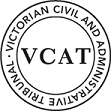 OrderThe decision of the Responsible Authority is varied.  The Tribunal directs that Permit No. TPA/51996 must contain the conditions set out in the permit issued by the Responsible Authority on 24 February 2021 with the following modifications:Condition 1(a) is deleted.AppearancesInformationRemarksIntroductionThis is an application to review one condition on permit TPA/51996 issued by the council on 24 February 2021.In dispute is condition 1(a) which requires the deletion of Bedroom 4 from the upper level of the rear of two units proposed on the site.The key issues in this case are whether deletion of this bedroom is necessary having regard to:overshadowing of SPOS associated with the host unit on its south side;overshadowing of the neighbouring dwelling to the west at No. 5 Hakea Court; andvisual bulk impacts for neighbouring properties.Reasons for this decision were given orally at the conclusion of the hearing.planning and environment LISTvcat reference No. Permit Application no. SUBJECT LANDHEARING TYPEHearingDATE OF HEARING2 June 2021DATE OF ORDERFor applicantMr Robert Easton, town planning consultantFor responsible authorityMs Sally Moser, town plannerDescription of proposalTwo double storey dwellingsNature of proceedingApplication under section 80 of the Planning and Environment Act 1987 – to review the conditions contained in the permit.Planning schemeMonash Planning SchemeZone and overlaysGeneral Residential Zone – Schedule 3 (GRZ3)Permit requirementsClause 32.08-6 – Construction of two or more dwellings on a lot in the GRZ3Key scheme policies and provisionsClause 55Land descriptionThis irregular shaped site located at the end of a court-bowl has an area of 895sqm as depicted in the following image.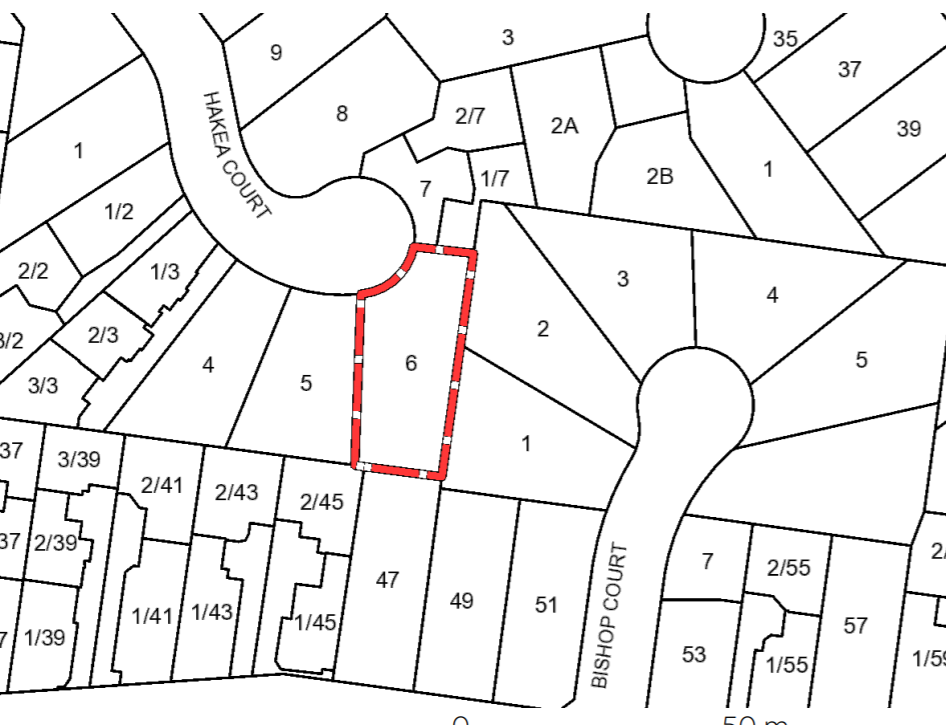 